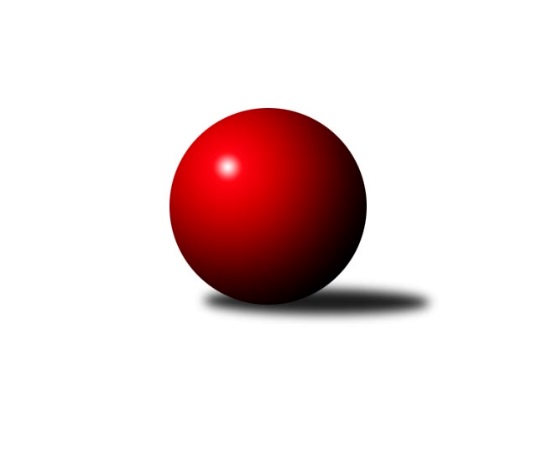 Č.16Ročník 2018/2019	18.1.2019Nejlepšího výkonu v tomto kole: 2709 dosáhlo družstvo: KK Blansko BJihomoravský KP1 sever 2018/2019Výsledky 16. kolaSouhrnný přehled výsledků:KK Brno Židenice 	- KK Mor.Slávia Brno C	3:5	2558:2583	4.5:7.5	15.1.KK Mor.Slávia Brno D	- TJ Sokol Brno IV	2:6	2461:2599	2.0:10.0	16.1.KS Devítka Brno	- KK Slovan Rosice C	1.5:6.5	2474:2530	5.0:7.0	16.1.KK Velen Boskovice 	- SKP Kometa Brno 	8:0	       kontumačně		18.1.KK Blansko B	- SK Brno Žabovřesky 	7:1	2709:2576	10.0:2.0	18.1.Tabulka družstev:	1.	TJ Sokol Brno IV	16	14	0	2	90.0 : 38.0 	118.0 : 74.0 	 2605	28	2.	KK Mor.Slávia Brno C	16	11	1	4	78.5 : 49.5 	114.5 : 77.5 	 2552	23	3.	KK Blansko B	16	11	0	5	84.0 : 44.0 	123.0 : 69.0 	 2588	22	4.	KK Slovan Rosice C	16	9	1	6	71.5 : 56.5 	101.0 : 91.0 	 2572	19	5.	KK Velen Boskovice	16	7	1	8	64.0 : 64.0 	95.0 : 97.0 	 2519	15	6.	SK Brno Žabovřesky	16	6	2	8	64.0 : 64.0 	94.5 : 97.5 	 2564	14	7.	KS Devítka Brno	16	7	0	9	55.5 : 72.5 	81.0 : 111.0 	 2538	14	8.	KK Brno Židenice	16	5	1	10	47.5 : 80.5 	78.5 : 113.5 	 2498	11	9.	SKP Kometa Brno	16	3	1	12	44.0 : 84.0 	78.0 : 114.0 	 2507	7	10.	KK Mor.Slávia Brno D	16	3	1	12	41.0 : 87.0 	76.5 : 115.5 	 2472	7Podrobné výsledky kola:	 KK Brno Židenice 	2558	3:5	2583	KK Mor.Slávia Brno C	Ivana Majerová	 	 197 	 199 		396 	 0:2 	 442 	 	215 	 227		Jan Polák	Soňa Lahodová	 	 207 	 242 		449 	 1:1 	 424 	 	228 	 196		Zdeněk Žižlavský	Věra Matevová	 	 195 	 201 		396 	 0:2 	 423 	 	219 	 204		Jan Bernatík	Ladislav Majer	 	 227 	 223 		450 	 1:1 	 428 	 	198 	 230		František Kellner	Petr Hepnárek	 	 222 	 204 		426 	 0.5:1.5 	 449 	 	222 	 227		Miroslav Vyhlídal	Milan Peťovský	 	 222 	 219 		441 	 2:0 	 417 	 	210 	 207		David Pospíšilrozhodčí: V DNejlepší výkon utkání: 450 - Ladislav Majer	 KK Mor.Slávia Brno D	2461	2:6	2599	TJ Sokol Brno IV	Petra Rejchrtová	 	 208 	 211 		419 	 1:1 	 402 	 	211 	 191		Petr Berka	Petr Lang	 	 210 	 233 		443 	 1:1 	 424 	 	221 	 203		Radoslav Rozsíval	Tereza Nová	 	 205 	 207 		412 	 0:2 	 430 	 	216 	 214		Lukáš Chadim	Radka Šindelářová	 	 195 	 207 		402 	 0:2 	 440 	 	229 	 211		Martin Pokorný	Štěpán Večerka	 	 211 	 207 		418 	 0:2 	 438 	 	230 	 208		Marek Rozsíval	Ivana Pešková	 	 179 	 188 		367 	 0:2 	 465 	 	236 	 229		Miroslav Vítekrozhodčí: Nejlepší výkon utkání: 465 - Miroslav Vítek	 KS Devítka Brno	2474	1.5:6.5	2530	KK Slovan Rosice C	Jiří Černohlávek	 	 218 	 207 		425 	 1:1 	 432 	 	213 	 219		Pavel Mecerod	Ivo Hort	 	 225 	 206 		431 	 0:2 	 444 	 	230 	 214		Kamil Ondroušek	Cyril Vaško	 	 181 	 199 		380 	 1:1 	 395 	 	216 	 179		Petr Mecerod	Jaroslav Sláma	 	 199 	 201 		400 	 1:1 	 400 	 	191 	 209		Alfréd Peřina	Vítězslav Kopal	 	 226 	 193 		419 	 2:0 	 390 	 	216 	 174		Josef Tesař	Oldřich Kopal	 	 209 	 210 		419 	 0:2 	 469 	 	244 	 225		Petr Streubelrozhodčí: VDNejlepší výkon utkání: 469 - Petr Streubel	 KK Velen Boskovice 		8:0		SKP Kometa Brno rozhodčí: KONTUMACE	 KK Blansko B	2709	7:1	2576	SK Brno Žabovřesky 	Josef Kotlán	 	 239 	 247 		486 	 2:0 	 446 	 	216 	 230		Zdeněk Kouřil	Martin Honc	 	 236 	 226 		462 	 2:0 	 430 	 	214 	 216		Vladimír Vondráček	Jiří Zapletal	 	 206 	 212 		418 	 0:2 	 466 	 	235 	 231		Oldřich Šikula	Karel Kolařík	 	 215 	 238 		453 	 2:0 	 390 	 	194 	 196		Eduard Ostřížek	Otakar Lukáč	 	 222 	 222 		444 	 2:0 	 434 	 	221 	 213		Richard Coufal	Miroslav Flek	 	 243 	 203 		446 	 2:0 	 410 	 	218 	 192		Radim Jelínekrozhodčí: Zapletal Jiri, Coufal RichardNejlepší výkon utkání: 486 - Josef KotlánPořadí jednotlivců:	jméno hráče	družstvo	celkem	plné	dorážka	chyby	poměr kuž.	Maximum	1.	Roman Janderka 	SKP Kometa Brno 	457.03	314.2	142.8	4.5	5/6	(474)	2.	Richard Coufal 	SK Brno Žabovřesky 	455.60	307.9	147.7	3.7	7/7	(492)	3.	Marek Rozsíval 	TJ Sokol Brno IV	451.18	300.6	150.6	4.4	7/7	(486)	4.	Lukáš Chadim 	TJ Sokol Brno IV	450.43	298.3	152.2	3.3	7/7	(492)	5.	Jiří Kraus 	SKP Kometa Brno 	449.81	311.1	138.7	7.3	6/6	(494)	6.	Kamil Ondroušek 	KK Slovan Rosice C	447.11	305.3	141.8	4.6	8/8	(479)	7.	Miroslav Vyhlídal 	KK Mor.Slávia Brno C	444.54	303.6	140.9	4.0	6/8	(463)	8.	Oldřich Šikula 	SK Brno Žabovřesky 	442.03	304.2	137.8	3.9	7/7	(466)	9.	Jiří Černohlávek 	KS Devítka Brno	441.81	302.6	139.2	5.7	5/7	(496)	10.	Oldřich Kopal 	KS Devítka Brno	440.40	303.5	136.9	5.4	7/7	(478)	11.	Ladislav Novotný 	KK Blansko B	439.31	299.1	140.2	4.3	7/8	(466)	12.	Soňa Lahodová 	KK Brno Židenice 	438.60	296.9	141.7	3.8	6/7	(521)	13.	Jiří Zapletal 	KK Blansko B	438.54	294.7	143.8	6.7	7/8	(480)	14.	Miroslav Flek 	KK Blansko B	437.33	293.7	143.6	4.8	7/8	(491)	15.	Josef Kotlán 	KK Blansko B	437.09	301.3	135.8	5.3	8/8	(486)	16.	Miroslav Vítek 	TJ Sokol Brno IV	436.54	296.7	139.8	6.2	7/7	(483)	17.	Petr Fiala 	KK Velen Boskovice 	434.63	297.4	137.3	5.3	6/7	(472)	18.	Štěpán Večerka 	KK Mor.Slávia Brno D	433.57	290.7	142.9	4.7	6/7	(476)	19.	Petr Woller 	KK Brno Židenice 	433.27	302.3	130.9	6.5	5/7	(501)	20.	Milan Hepnárek 	SK Brno Žabovřesky 	431.87	292.6	139.3	6.2	5/7	(464)	21.	Martin Honc 	KK Blansko B	431.25	297.1	134.2	5.4	6/8	(474)	22.	David Pospíšil 	KK Mor.Slávia Brno C	431.10	296.4	134.7	4.7	8/8	(484)	23.	Petr Mecerod 	KK Slovan Rosice C	430.84	299.4	131.5	8.0	8/8	(483)	24.	Martin Pokorný 	TJ Sokol Brno IV	429.36	303.3	126.1	6.4	6/7	(488)	25.	Jan Polák 	KK Mor.Slávia Brno C	428.58	305.8	122.8	7.9	8/8	(463)	26.	Radoslav Rozsíval 	TJ Sokol Brno IV	427.45	294.7	132.8	5.6	7/7	(448)	27.	Pavel Mecerod 	KK Slovan Rosice C	425.31	299.7	125.6	6.3	6/8	(455)	28.	Josef Tesař 	KK Slovan Rosice C	424.97	286.8	138.1	6.6	8/8	(476)	29.	Vítězslav Kopal 	KS Devítka Brno	424.91	294.9	130.1	7.8	7/7	(454)	30.	Zdeněk Žižlavský 	KK Mor.Slávia Brno C	424.18	298.0	126.2	9.1	7/8	(437)	31.	Ivo Hort 	KS Devítka Brno	423.04	298.0	125.1	7.3	7/7	(481)	32.	Antonín Pitner 	KK Velen Boskovice 	422.90	292.5	130.4	4.7	6/7	(451)	33.	František Ševčík 	KK Velen Boskovice 	422.84	291.8	131.1	6.0	7/7	(452)	34.	Dalibor Lang 	KK Mor.Slávia Brno D	421.23	292.5	128.8	8.3	5/7	(477)	35.	Jana Fialová 	KK Velen Boskovice 	420.62	292.1	128.5	7.4	7/7	(454)	36.	Zdeněk Kouřil 	SK Brno Žabovřesky 	420.22	286.4	133.9	5.2	7/7	(458)	37.	Michal Rozsypal 	SKP Kometa Brno 	420.17	284.3	135.9	8.9	6/6	(453)	38.	Vladimír Vondráček 	SK Brno Žabovřesky 	420.08	291.1	129.0	5.6	6/7	(452)	39.	Renata Svobodová 	KK Brno Židenice 	419.76	298.3	121.4	6.3	5/7	(484)	40.	Milan Peťovský 	KK Brno Židenice 	416.78	298.3	118.5	6.8	6/7	(459)	41.	Michaela Šimková 	KK Mor.Slávia Brno D	415.97	292.3	123.7	8.2	5/7	(444)	42.	František Kellner 	KK Mor.Slávia Brno C	415.54	289.0	126.5	7.2	8/8	(491)	43.	Ladislav Majer 	KK Brno Židenice 	413.42	288.1	125.3	5.7	6/7	(450)	44.	Petr Berka 	TJ Sokol Brno IV	410.28	281.9	128.4	6.4	6/7	(475)	45.	Petr Kouřil 	SK Brno Žabovřesky 	410.17	286.7	123.5	4.0	5/7	(464)	46.	Tomáš Rozsypal 	SKP Kometa Brno 	407.28	292.9	114.4	9.9	6/6	(441)	47.	Jaroslav Sláma 	KS Devítka Brno	407.01	294.8	112.2	11.8	7/7	(438)	48.	Tereza Nová 	KK Mor.Slávia Brno D	406.63	282.7	124.0	7.7	7/7	(452)	49.	Alfréd Peřina 	KK Slovan Rosice C	405.25	285.5	119.8	8.9	6/8	(450)	50.	Luboš Salamon 	KK Mor.Slávia Brno C	404.89	284.4	120.5	9.6	7/8	(453)	51.	Radka Šindelářová 	KK Mor.Slávia Brno D	404.46	291.9	112.6	8.3	6/7	(430)	52.	Eduard Ostřížek 	SK Brno Žabovřesky 	403.56	285.0	118.5	8.9	6/7	(461)	53.	Věra Matevová 	KK Brno Židenice 	399.30	295.8	103.5	12.2	5/7	(450)	54.	Jiří Kisling 	SKP Kometa Brno 	397.96	281.4	116.5	8.2	6/6	(451)	55.	Jana Vránková 	KK Mor.Slávia Brno D	389.50	283.3	106.2	11.2	5/7	(418)	56.	Alois Látal 	KK Velen Boskovice 	388.75	276.8	111.9	10.3	6/7	(415)	57.	Ivana Pešková 	KK Mor.Slávia Brno D	388.13	275.1	113.0	11.5	5/7	(417)	58.	Miroslav Vítek 	SKP Kometa Brno 	380.69	269.9	110.8	12.2	6/6	(428)		Jaroslav Sedlář 	KK Mor.Slávia Brno C	460.43	301.5	158.9	2.4	3/8	(475)		Karel Kolařík 	KK Blansko B	453.00	320.0	133.0	10.0	1/8	(453)		Zdeněk Vránek 	TJ Sokol Brno IV	448.50	314.5	134.0	5.0	2/7	(457)		Petr Streubel 	KK Slovan Rosice C	446.90	301.7	145.2	4.4	5/8	(479)		Petr Ševčík 	KK Velen Boskovice 	439.05	292.5	146.6	7.6	4/7	(485)		Petr Lang 	KK Mor.Slávia Brno D	432.00	298.6	133.4	7.9	3/7	(465)		Jakub Haresta 	KK Blansko B	431.20	302.5	128.7	7.4	5/8	(461)		Radim Jelínek 	SK Brno Žabovřesky 	431.00	301.5	129.5	9.5	2/7	(452)		Alena Bružová 	KK Slovan Rosice C	429.27	305.5	123.8	9.2	5/8	(471)		Jaromír Zukal 	KK Velen Boskovice 	427.00	294.0	133.0	9.0	1/7	(427)		Milan Čech 	KK Slovan Rosice C	426.80	295.8	131.0	5.8	5/8	(449)		Jaroslav Sedlář 	KK Brno Židenice 	425.89	296.5	129.4	7.3	3/7	(445)		Otakar Lukáč 	KK Blansko B	425.30	286.5	138.9	6.4	5/8	(475)		Petr Juránek 	KS Devítka Brno	424.50	298.8	125.8	10.0	4/7	(445)		František Kramář 	SKP Kometa Brno 	423.50	291.8	131.7	5.8	2/6	(462)		Petra Rejchrtová 	KK Mor.Slávia Brno D	422.95	294.7	128.2	8.3	3/7	(440)		Ladislav Musil 	KK Blansko B	422.00	299.6	122.4	5.1	2/8	(466)		Petr Papoušek 	KK Velen Boskovice 	421.20	287.8	133.4	6.3	4/7	(466)		Jiří Smutný 	TJ Sokol Brno IV	419.17	287.5	131.7	7.5	2/7	(440)		Ivana Majerová 	KK Brno Židenice 	417.75	294.3	123.5	6.8	4/7	(430)		Zdeněk Holoubek 	TJ Sokol Brno IV	413.00	297.0	116.0	12.0	1/7	(413)		Radim Pliska 	KK Blansko B	411.00	307.0	104.0	11.0	1/8	(411)		Petr Komárek 	TJ Sokol Brno IV	410.00	282.5	127.5	8.0	2/7	(418)		Rudolf Zouhar 	TJ Sokol Brno IV	408.00	265.0	143.0	4.0	1/7	(408)		Cyril Vaško 	KS Devítka Brno	402.00	290.8	111.2	14.1	2/7	(421)		Jiří Martínek 	KS Devítka Brno	401.78	283.4	118.3	8.7	3/7	(429)		Jan Bernatík 	KK Mor.Slávia Brno C	397.50	279.0	118.5	7.5	2/8	(423)		Stanislav Barva 	KS Devítka Brno	395.75	280.9	114.9	9.9	4/7	(417)		Ladislav Minx 	KK Velen Boskovice 	390.75	283.3	107.5	12.5	4/7	(418)		Petr Hepnárek 	KK Brno Židenice 	380.83	277.8	103.0	16.7	3/7	(426)Sportovně technické informace:Starty náhradníků:registrační číslo	jméno a příjmení 	datum startu 	družstvo	číslo startu10770	Milan Peťovský	15.01.2019	KK Brno Židenice 	2x12188	Soňa Lahodová	15.01.2019	KK Brno Židenice 	2x14761	Jiří Zapletal	18.01.2019	KK Blansko B	2x9111	Josef Tesař	16.01.2019	KK Slovan Rosice C	2x6318	Josef Kotlán	18.01.2019	KK Blansko B	2x11170	Martin Pokorný	16.01.2019	TJ Sokol Brno IV	2x9535	Zdeněk Žižlavský	15.01.2019	KK Mor.Slávia Brno C	2x6877	Miroslav Vyhlídal	15.01.2019	KK Mor.Slávia Brno C	2x23009	Radim Jelínek	18.01.2019	SK Brno Žabovřesky 	3x8872	Martin Honc	18.01.2019	KK Blansko B	2x12607	Lukáš Chadim	16.01.2019	TJ Sokol Brno IV	2x10804	Petr Streubel	16.01.2019	KK Slovan Rosice C	2x6563	Jan Polák	15.01.2019	KK Mor.Slávia Brno C	2x24918	Kamil Ondroušek	16.01.2019	KK Slovan Rosice C	3x21387	Cyril Vaško	16.01.2019	KS Devítka Brno	3x19515	Petr Berka	16.01.2019	TJ Sokol Brno IV	2x6620	Alfréd Peřina	16.01.2019	KK Slovan Rosice C	2x6617	Petr Mecerod	16.01.2019	KK Slovan Rosice C	2x6637	Pavel Mecerod	16.01.2019	KK Slovan Rosice C	2x6327	Miroslav Flek	18.01.2019	KK Blansko B	2x8955	Karel Kolařík	18.01.2019	KK Blansko B	2x19085	Marek Rozsíval	16.01.2019	TJ Sokol Brno IV	2x10549	Jan Bernatík	15.01.2019	KK Mor.Slávia Brno C	3x19641	Otakar Lukáč	18.01.2019	KK Blansko B	2x9618	Radoslav Rozsíval	16.01.2019	TJ Sokol Brno IV	2x20488	Miroslav Vítek	16.01.2019	TJ Sokol Brno IV	2x16890	David Pospíšil	15.01.2019	KK Mor.Slávia Brno C	3x9037	František Kellner	15.01.2019	KK Mor.Slávia Brno C	2x
Hráči dopsaní na soupisku:registrační číslo	jméno a příjmení 	datum startu 	družstvo	Program dalšího kola:17. kolo30.1.2019	st	18:00	KK Mor.Slávia Brno C - KK Blansko B	31.1.2019	čt	19:00	SKP Kometa Brno  - KK Slovan Rosice C	1.2.2019	pá	17:00	TJ Sokol Brno IV - KS Devítka Brno	1.2.2019	pá	17:00	SK Brno Žabovřesky  - KK Mor.Slávia Brno D	1.2.2019	pá	17:00	KK Velen Boskovice  - KK Brno Židenice 	Nejlepší šestka kola - absolutněNejlepší šestka kola - absolutněNejlepší šestka kola - absolutněNejlepší šestka kola - absolutněNejlepší šestka kola - dle průměru kuželenNejlepší šestka kola - dle průměru kuželenNejlepší šestka kola - dle průměru kuželenNejlepší šestka kola - dle průměru kuželenNejlepší šestka kola - dle průměru kuželenPočetJménoNázev týmuVýkonPočetJménoNázev týmuPrůměr (%)Výkon5xJosef KotlánBlansko B4863xJosef KotlánBlansko B111.894862xPetr StreubelRosice C4692xPetr StreubelRosice C110.714692xOldřich Šikula4663xMiroslav VítekBrno IV110.154652xMiroslav VítekBrno IV4652xOldřich Šikula107.294662xMartin HoncBlansko B4622xMartin HoncBlansko B106.374621xKarel KolaříkBlansko B4532xPetr LangMS Brno D104.94443